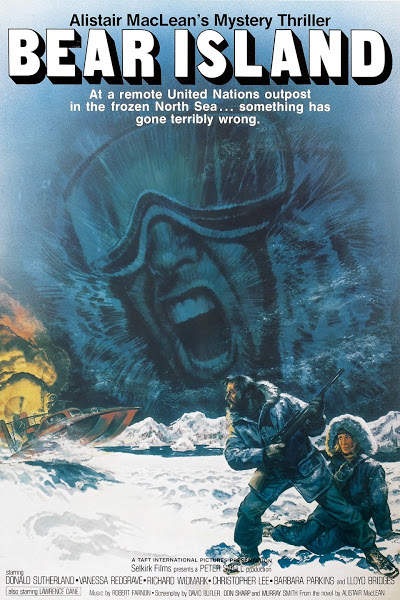 LØRDAG KL. 18:55 I STUA  Det er en selvfølge at BØFF må vise denne stjernespekkede actionfilmen med navn: BEAR ISLAND. På norsk heter den: Operasjon Bjørnøya. Dette er fornøyelig fiktivitet fra ende til ende. OM FILMEN:On the remote Norwegian Bear Island, used as a submarine base by the Germans during WW2, U.N. scientist Larsen sends a distress signal using an emergency NATO frequency and is received by scientific vessel Morning Rose.– Det er så fint å kunne vise en amerikansk film om Bjørnøya på BØFF.-  Andrè Gunnar Røsberg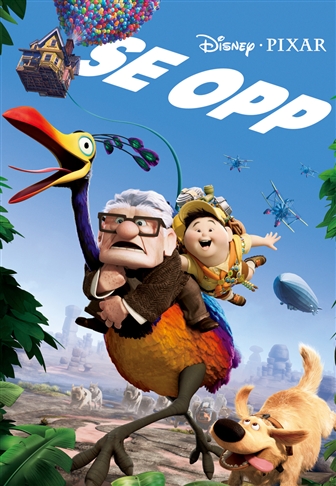 LØRDAG KL. 21:50 PÅ SONDENAlt er mulig på Bjørnøya. Til og med å ønske seg en film til BØFF! OM FILMEN:Se opp er Pixars tiende spillefilm. Og det er ingen tegn til at suksessrekken brytes. Se opp er et vidunderlig eventyr, med en uventet helt i senter for en handling som fører med seg både humor, spenning og en liten tåre i øyekroken. Den uventede helten er den 78 år gamle grinebiteren Carl Fredricksen, som tar med seg huset sitt på en høytflygende reise til sin barndoms drømmemål, en sagnomsust foss i Sør-Amerika.Men han får uventet reisefølge av den 8 år gamle speidergutten Russell. Sammen setter de kursen sørover mot nye eventyr, og kanskje oppdagelsen av en anerkjennelse eller to om livet. Ungdommen må man høre på om man skal lage en filmfestival- Andrè Gunnar Røsberg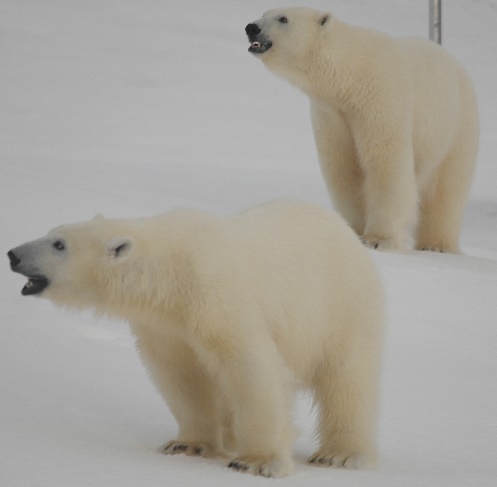 